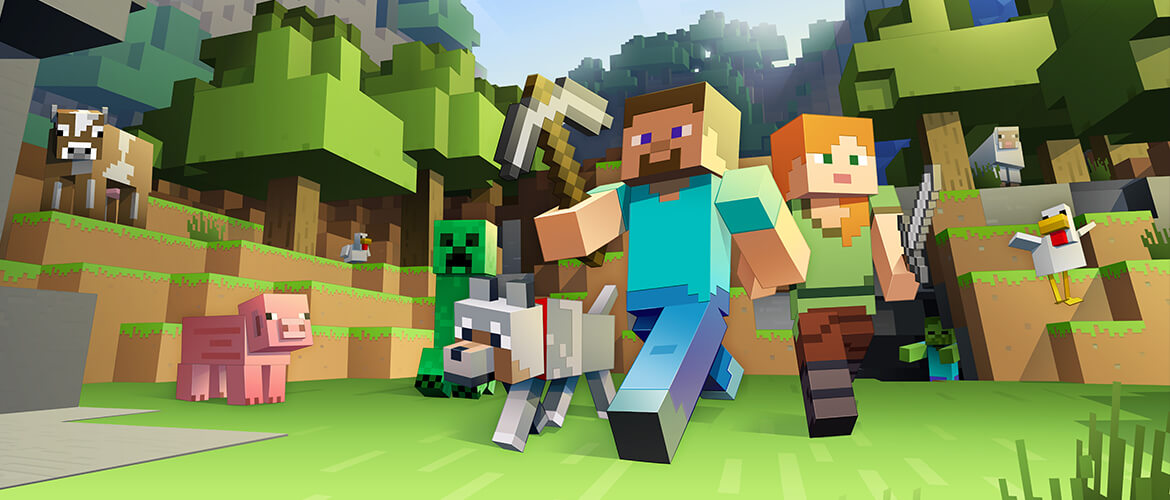 电脑游戏——“我的世界”亲爱的朋友们，你们玩过“我的世界”吗? “我的世界”是一个关于方块与冒险的游戏，你可以独自一人或与朋友们一起冒险，探索游戏的世界，自由发挥想象力，创造一个个奇迹。我在玩游戏的时候，需要找到不同的工具和资源，来建造自己的世界。我可以建造平原、高山、大海或者湖泊；可以建造自己的农场，在农场里，可以种树、养小动物；还可以建造各种各样的城堡，比如可爱的小型城堡、古怪的大型城堡或者神秘的冰雪城堡。在这个游戏里，有时候会有一些怪物来破坏我的世界。它们会来偷走我的资源，杀害我的小动物。所以我要想办法找到工具，制作自己的装备，让自己变得更强大。这样，我就有能力打败怪物，保护自己的家园。这款游戏真的非常有趣！我非常喜欢玩。我觉得它不但给我带来了欢乐，还锻炼了我的想象力。你一定也会像我一样深深地被它吸引。希望你也能像我一样慢慢地爱上“我的世界”！